О перечне и формах документов, представляемых кандидатами,избирательными объединениями в избирательные комиссии при проведении дополнительных выборов депутатов Благовещенской городской Думы седьмого созыва по одномандатным избирательным округам № 7 и № 14  В соответствии с п. 10 ст. 24 Федерального закона «Об основных гарантиях избирательных прав и права на участие в референдуме граждан Российской Федерации», п. 3 ст. 39, п. 8 ст. 41, ст. 42, Закона Амурской области «О выборах депутатов представительных органов и глав муниципальных образований в Амурской области» муниципальная избирательная комиссия города Благовещенск  РЕШИЛА:1. Одобрить перечень документов, представляемых в избирательные комиссии при проведении дополнительных  выборов депутатов Благовещенской городской Думы седьмого созыва по одномандатным избирательным округам № 7 и № 14 при выдвижении кандидатов путем самовыдвижения (формы документов прилагаются)2. Утвердить:2.1. форму (приложение № 1,2,4,5,6,9,10,11,13,14,15,24)3. Одобрить перечень документов, представляемых в избирательные комиссии при проведении дополнительных  выборов депутатов Благовещенской городской Думы седьмого созыва по одномандатным избирательным округам № 7 и № 14 при выдвижении кандидатов избирательным объединением (формы документов прилагаются)3. Утвердить:3.1. форму (приложение № 2,4,5,6,9,10,11,12, 13,14,15,16,18,19,20, 24,25,39,55)4.Обратить внимание на обязательность соблюдения форм, утвержденных правовыми актами федерального уровня (приложения № 3,7,8,12,17,38)4. Рекомендовать кандидатам, избирательным объединениям представлять в избирательную комиссию муниципального образования города Благовещенск с полномочиями окружных комиссий № 7 и № 14соответствующие сведения, предусмотренные Законом Амурской области «О выборах депутатов представительных органов и глав муниципальных образований в Амурской области», по формам согласно указанным  приложениям Председатель избирательной  комиссии                                                                  С. А. Чапаев Секретарь избирательной комиссии		                                              Ю.А. Миков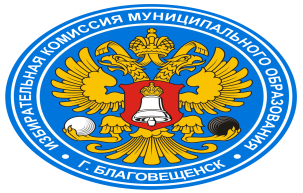 АМУРСКАЯ  ОБЛАСТЬИЗБИРАТЕЛЬНАЯ КОМИССИЯ МУНИЦИПАЛЬНОГООБРАЗОВАНИЯ ГОРОДА БЛАГОВЕЩЕНСК  С ПОЛНОМОЧИЯМИ ОКРУЖНЫХ ИЗБИРАТЕЛЬНЫХ КОМИССИЙ  № 7 и № 14РЕШЕНИЕ03 июля 2020 года                                                                   № 102/520